I-PHẦN TRẮC NGHIỆM ( 6 điểm ) (Mã đề 150)II-PHẦN TỰ LUẬN  ( 4 điểm) Cho hình chóp S.ABCD có đáy ABCD là hình vuông cạnh 2a, ,  Chứng minh . Gọi , K là trung điểm của SO. Chứng minh  Gọi M,N lần lượt là trung điểm của SA và BC. Tính góc giữa đường thẳng MN và mặt phẳng (SBD).TRƯỜNG THPT NGÔ GIA TỰTỔ: Toán - TinĐỀ KIỂM TRA 1 TIẾT CHƯƠNG 3NĂM HỌC 2016 - 2017Môn:  Hình HọcThời gian làm bài: 45 phút; Câu 1 : Cho lăng trụ tam giác ABC.EFG, gọi M là trung điểm của AB. Giao tuyến của mặt phẳng (MEF) và (ABC) là :Cho lăng trụ tam giác ABC.EFG, gọi M là trung điểm của AB. Giao tuyến của mặt phẳng (MEF) và (ABC) là :Cho lăng trụ tam giác ABC.EFG, gọi M là trung điểm của AB. Giao tuyến của mặt phẳng (MEF) và (ABC) là :Cho lăng trụ tam giác ABC.EFG, gọi M là trung điểm của AB. Giao tuyến của mặt phẳng (MEF) và (ABC) là :Cho lăng trụ tam giác ABC.EFG, gọi M là trung điểm của AB. Giao tuyến của mặt phẳng (MEF) và (ABC) là :Cho lăng trụ tam giác ABC.EFG, gọi M là trung điểm của AB. Giao tuyến của mặt phẳng (MEF) và (ABC) là :Cho lăng trụ tam giác ABC.EFG, gọi M là trung điểm của AB. Giao tuyến của mặt phẳng (MEF) và (ABC) là :Cho lăng trụ tam giác ABC.EFG, gọi M là trung điểm của AB. Giao tuyến của mặt phẳng (MEF) và (ABC) là :Cho lăng trụ tam giác ABC.EFG, gọi M là trung điểm của AB. Giao tuyến của mặt phẳng (MEF) và (ABC) là :Cho lăng trụ tam giác ABC.EFG, gọi M là trung điểm của AB. Giao tuyến của mặt phẳng (MEF) và (ABC) là :A.Đường thẳng MB.Đường thẳng MB.Đường thẳng MB.Đường thẳng MB.Đường thẳng MB.Đường thẳng MB.Đường thẳng MB.Đường thẳng MB.Đường thẳng MB.Đường thẳng MB.B.Đường thẳng qua M và nằm trong mặt phẳng (ABC).Đường thẳng qua M và nằm trong mặt phẳng (ABC).Đường thẳng qua M và nằm trong mặt phẳng (ABC).Đường thẳng qua M và nằm trong mặt phẳng (ABC).Đường thẳng qua M và nằm trong mặt phẳng (ABC).Đường thẳng qua M và nằm trong mặt phẳng (ABC).Đường thẳng qua M và nằm trong mặt phẳng (ABC).Đường thẳng qua M và nằm trong mặt phẳng (ABC).Đường thẳng qua M và nằm trong mặt phẳng (ABC).Đường thẳng qua M và nằm trong mặt phẳng (ABC).C.Đường thẳng qua M và song song với AC.Đường thẳng qua M và song song với AC.Đường thẳng qua M và song song với AC.Đường thẳng qua M và song song với AC.Đường thẳng qua M và song song với AC.Đường thẳng qua M và song song với AC.Đường thẳng qua M và song song với AC.Đường thẳng qua M và song song với AC.Đường thẳng qua M và song song với AC.Đường thẳng qua M và song song với AC.D.Đường thẳng qua M và song song với BC.Đường thẳng qua M và song song với BC.Đường thẳng qua M và song song với BC.Đường thẳng qua M và song song với BC.Đường thẳng qua M và song song với BC.Đường thẳng qua M và song song với BC.Đường thẳng qua M và song song với BC.Đường thẳng qua M và song song với BC.Đường thẳng qua M và song song với BC.Đường thẳng qua M và song song với BC.Câu 2 : Cho hình chóp S.ABC có tam giác ABC là tam giác đều cạnh a, . Góc giữa SB và (ABC) bằng 450. Độ dài cạnh SA bằng :Cho hình chóp S.ABC có tam giác ABC là tam giác đều cạnh a, . Góc giữa SB và (ABC) bằng 450. Độ dài cạnh SA bằng :Cho hình chóp S.ABC có tam giác ABC là tam giác đều cạnh a, . Góc giữa SB và (ABC) bằng 450. Độ dài cạnh SA bằng :Cho hình chóp S.ABC có tam giác ABC là tam giác đều cạnh a, . Góc giữa SB và (ABC) bằng 450. Độ dài cạnh SA bằng :Cho hình chóp S.ABC có tam giác ABC là tam giác đều cạnh a, . Góc giữa SB và (ABC) bằng 450. Độ dài cạnh SA bằng :Cho hình chóp S.ABC có tam giác ABC là tam giác đều cạnh a, . Góc giữa SB và (ABC) bằng 450. Độ dài cạnh SA bằng :Cho hình chóp S.ABC có tam giác ABC là tam giác đều cạnh a, . Góc giữa SB và (ABC) bằng 450. Độ dài cạnh SA bằng :Cho hình chóp S.ABC có tam giác ABC là tam giác đều cạnh a, . Góc giữa SB và (ABC) bằng 450. Độ dài cạnh SA bằng :Cho hình chóp S.ABC có tam giác ABC là tam giác đều cạnh a, . Góc giữa SB và (ABC) bằng 450. Độ dài cạnh SA bằng :Cho hình chóp S.ABC có tam giác ABC là tam giác đều cạnh a, . Góc giữa SB và (ABC) bằng 450. Độ dài cạnh SA bằng :A.B.C.C.D.Câu 3 : Điều kiện để thẳng a vuông góc với mặt phẳng (P) là :Điều kiện để thẳng a vuông góc với mặt phẳng (P) là :Điều kiện để thẳng a vuông góc với mặt phẳng (P) là :Điều kiện để thẳng a vuông góc với mặt phẳng (P) là :Điều kiện để thẳng a vuông góc với mặt phẳng (P) là :Điều kiện để thẳng a vuông góc với mặt phẳng (P) là :Điều kiện để thẳng a vuông góc với mặt phẳng (P) là :Điều kiện để thẳng a vuông góc với mặt phẳng (P) là :Điều kiện để thẳng a vuông góc với mặt phẳng (P) là :Điều kiện để thẳng a vuông góc với mặt phẳng (P) là :A.Đường thẳng a vuông góc với hai đường thẳng nằm trong mặt phẳng (P).Đường thẳng a vuông góc với hai đường thẳng nằm trong mặt phẳng (P).Đường thẳng a vuông góc với hai đường thẳng nằm trong mặt phẳng (P).Đường thẳng a vuông góc với hai đường thẳng nằm trong mặt phẳng (P).Đường thẳng a vuông góc với hai đường thẳng nằm trong mặt phẳng (P).Đường thẳng a vuông góc với hai đường thẳng nằm trong mặt phẳng (P).Đường thẳng a vuông góc với hai đường thẳng nằm trong mặt phẳng (P).Đường thẳng a vuông góc với hai đường thẳng nằm trong mặt phẳng (P).Đường thẳng a vuông góc với hai đường thẳng nằm trong mặt phẳng (P).Đường thẳng a vuông góc với hai đường thẳng nằm trong mặt phẳng (P).B.Đường thẳng a vuông góc với một đường thẳng nằm trong (P).Đường thẳng a vuông góc với một đường thẳng nằm trong (P).Đường thẳng a vuông góc với một đường thẳng nằm trong (P).Đường thẳng a vuông góc với một đường thẳng nằm trong (P).Đường thẳng a vuông góc với một đường thẳng nằm trong (P).Đường thẳng a vuông góc với một đường thẳng nằm trong (P).Đường thẳng a vuông góc với một đường thẳng nằm trong (P).Đường thẳng a vuông góc với một đường thẳng nằm trong (P).Đường thẳng a vuông góc với một đường thẳng nằm trong (P).Đường thẳng a vuông góc với một đường thẳng nằm trong (P).C.Đường thẳng a vuông góc với hai đường thẳng phân biệt thuộc  mặt phẳng (P).Đường thẳng a vuông góc với hai đường thẳng phân biệt thuộc  mặt phẳng (P).Đường thẳng a vuông góc với hai đường thẳng phân biệt thuộc  mặt phẳng (P).Đường thẳng a vuông góc với hai đường thẳng phân biệt thuộc  mặt phẳng (P).Đường thẳng a vuông góc với hai đường thẳng phân biệt thuộc  mặt phẳng (P).Đường thẳng a vuông góc với hai đường thẳng phân biệt thuộc  mặt phẳng (P).Đường thẳng a vuông góc với hai đường thẳng phân biệt thuộc  mặt phẳng (P).Đường thẳng a vuông góc với hai đường thẳng phân biệt thuộc  mặt phẳng (P).Đường thẳng a vuông góc với hai đường thẳng phân biệt thuộc  mặt phẳng (P).Đường thẳng a vuông góc với hai đường thẳng phân biệt thuộc  mặt phẳng (P).D.Đường thẳng a vuông góc với hai đường thẳng cắt nhau cùng thuộc mặt phẳng (P).Đường thẳng a vuông góc với hai đường thẳng cắt nhau cùng thuộc mặt phẳng (P).Đường thẳng a vuông góc với hai đường thẳng cắt nhau cùng thuộc mặt phẳng (P).Đường thẳng a vuông góc với hai đường thẳng cắt nhau cùng thuộc mặt phẳng (P).Đường thẳng a vuông góc với hai đường thẳng cắt nhau cùng thuộc mặt phẳng (P).Đường thẳng a vuông góc với hai đường thẳng cắt nhau cùng thuộc mặt phẳng (P).Đường thẳng a vuông góc với hai đường thẳng cắt nhau cùng thuộc mặt phẳng (P).Đường thẳng a vuông góc với hai đường thẳng cắt nhau cùng thuộc mặt phẳng (P).Đường thẳng a vuông góc với hai đường thẳng cắt nhau cùng thuộc mặt phẳng (P).Đường thẳng a vuông góc với hai đường thẳng cắt nhau cùng thuộc mặt phẳng (P).Câu 4 : Phát biểu nào sau đây đúng về hình lăng trụ ?Phát biểu nào sau đây đúng về hình lăng trụ ?Phát biểu nào sau đây đúng về hình lăng trụ ?Phát biểu nào sau đây đúng về hình lăng trụ ?Phát biểu nào sau đây đúng về hình lăng trụ ?Phát biểu nào sau đây đúng về hình lăng trụ ?Phát biểu nào sau đây đúng về hình lăng trụ ?Phát biểu nào sau đây đúng về hình lăng trụ ?Phát biểu nào sau đây đúng về hình lăng trụ ?Phát biểu nào sau đây đúng về hình lăng trụ ?A.Các mặt bên của lăng trụ là hình bình hành.Các mặt bên của lăng trụ là hình bình hành.Các mặt bên của lăng trụ là hình bình hành.Các mặt bên của lăng trụ là hình bình hành.Các mặt bên của lăng trụ là hình bình hành.Các mặt bên của lăng trụ là hình bình hành.Các mặt bên của lăng trụ là hình bình hành.Các mặt bên của lăng trụ là hình bình hành.Các mặt bên của lăng trụ là hình bình hành.Các mặt bên của lăng trụ là hình bình hành.B.Các cạnh bên của hình lăng trụ không bằng nhau.Các cạnh bên của hình lăng trụ không bằng nhau.Các cạnh bên của hình lăng trụ không bằng nhau.Các cạnh bên của hình lăng trụ không bằng nhau.Các cạnh bên của hình lăng trụ không bằng nhau.Các cạnh bên của hình lăng trụ không bằng nhau.Các cạnh bên của hình lăng trụ không bằng nhau.Các cạnh bên của hình lăng trụ không bằng nhau.Các cạnh bên của hình lăng trụ không bằng nhau.Các cạnh bên của hình lăng trụ không bằng nhau.C.Hai đáy của lăng trụ là hai đa giac không bằng nhau.Hai đáy của lăng trụ là hai đa giac không bằng nhau.Hai đáy của lăng trụ là hai đa giac không bằng nhau.Hai đáy của lăng trụ là hai đa giac không bằng nhau.Hai đáy của lăng trụ là hai đa giac không bằng nhau.Hai đáy của lăng trụ là hai đa giac không bằng nhau.Hai đáy của lăng trụ là hai đa giac không bằng nhau.Hai đáy của lăng trụ là hai đa giac không bằng nhau.Hai đáy của lăng trụ là hai đa giac không bằng nhau.Hai đáy của lăng trụ là hai đa giac không bằng nhau.D.Các mặt bên của hình lăng trụ là hình chữ nhật.Các mặt bên của hình lăng trụ là hình chữ nhật.Các mặt bên của hình lăng trụ là hình chữ nhật.Các mặt bên của hình lăng trụ là hình chữ nhật.Các mặt bên của hình lăng trụ là hình chữ nhật.Các mặt bên của hình lăng trụ là hình chữ nhật.Các mặt bên của hình lăng trụ là hình chữ nhật.Các mặt bên của hình lăng trụ là hình chữ nhật.Các mặt bên của hình lăng trụ là hình chữ nhật.Các mặt bên của hình lăng trụ là hình chữ nhật.Câu 5 : Cho hình chóp S.ABCD có ABCD là hình bình hành. Góc giữa SB và AD bằng :Cho hình chóp S.ABCD có ABCD là hình bình hành. Góc giữa SB và AD bằng :Cho hình chóp S.ABCD có ABCD là hình bình hành. Góc giữa SB và AD bằng :Cho hình chóp S.ABCD có ABCD là hình bình hành. Góc giữa SB và AD bằng :Cho hình chóp S.ABCD có ABCD là hình bình hành. Góc giữa SB và AD bằng :Cho hình chóp S.ABCD có ABCD là hình bình hành. Góc giữa SB và AD bằng :Cho hình chóp S.ABCD có ABCD là hình bình hành. Góc giữa SB và AD bằng :Cho hình chóp S.ABCD có ABCD là hình bình hành. Góc giữa SB và AD bằng :Cho hình chóp S.ABCD có ABCD là hình bình hành. Góc giữa SB và AD bằng :Cho hình chóp S.ABCD có ABCD là hình bình hành. Góc giữa SB và AD bằng :A.Góc giữa SB và BC.Góc giữa SB và BC.Góc giữa SB và BC.Góc giữa SB và BC.B.B.Góc SB và AB.Góc SB và AB.Góc SB và AB.Góc SB và AB.C.Góc .Góc .Góc .Góc .D.D.Góc .Góc .Góc .Góc .Câu 6 : Mặt bên của hình chóp cụt là :Mặt bên của hình chóp cụt là :Mặt bên của hình chóp cụt là :Mặt bên của hình chóp cụt là :Mặt bên của hình chóp cụt là :Mặt bên của hình chóp cụt là :Mặt bên của hình chóp cụt là :Mặt bên của hình chóp cụt là :Mặt bên của hình chóp cụt là :Mặt bên của hình chóp cụt là :A.Tam giác.B.Hình thang.C.C.Hình chữ nhật.Hình chữ nhật.D.Hình bình hành.Câu 7 : Cho hình chóp S.ABC có , . Góc giữa SC và (ABC) bằng :Cho hình chóp S.ABC có , . Góc giữa SC và (ABC) bằng :Cho hình chóp S.ABC có , . Góc giữa SC và (ABC) bằng :Cho hình chóp S.ABC có , . Góc giữa SC và (ABC) bằng :Cho hình chóp S.ABC có , . Góc giữa SC và (ABC) bằng :Cho hình chóp S.ABC có , . Góc giữa SC và (ABC) bằng :Cho hình chóp S.ABC có , . Góc giữa SC và (ABC) bằng :Cho hình chóp S.ABC có , . Góc giữa SC và (ABC) bằng :Cho hình chóp S.ABC có , . Góc giữa SC và (ABC) bằng :Cho hình chóp S.ABC có , . Góc giữa SC và (ABC) bằng :A..B..C.C...D..Câu 8 : Phát biểu nào sau đây là Sai ?Phát biểu nào sau đây là Sai ?Phát biểu nào sau đây là Sai ?Phát biểu nào sau đây là Sai ?Phát biểu nào sau đây là Sai ?Phát biểu nào sau đây là Sai ?Phát biểu nào sau đây là Sai ?Phát biểu nào sau đây là Sai ?Phát biểu nào sau đây là Sai ?Phát biểu nào sau đây là Sai ?A.Hai mặt phẳng phân biệt cùng vuông góc với một đường thẳng thì song song với nhau.Hai mặt phẳng phân biệt cùng vuông góc với một đường thẳng thì song song với nhau.Hai mặt phẳng phân biệt cùng vuông góc với một đường thẳng thì song song với nhau.Hai mặt phẳng phân biệt cùng vuông góc với một đường thẳng thì song song với nhau.Hai mặt phẳng phân biệt cùng vuông góc với một đường thẳng thì song song với nhau.Hai mặt phẳng phân biệt cùng vuông góc với một đường thẳng thì song song với nhau.Hai mặt phẳng phân biệt cùng vuông góc với một đường thẳng thì song song với nhau.Hai mặt phẳng phân biệt cùng vuông góc với một đường thẳng thì song song với nhau.Hai mặt phẳng phân biệt cùng vuông góc với một đường thẳng thì song song với nhau.Hai mặt phẳng phân biệt cùng vuông góc với một đường thẳng thì song song với nhau.B.Hai đường thẳng cùng vuông góc với một mặt phẳng thì song song với nhau.Hai đường thẳng cùng vuông góc với một mặt phẳng thì song song với nhau.Hai đường thẳng cùng vuông góc với một mặt phẳng thì song song với nhau.Hai đường thẳng cùng vuông góc với một mặt phẳng thì song song với nhau.Hai đường thẳng cùng vuông góc với một mặt phẳng thì song song với nhau.Hai đường thẳng cùng vuông góc với một mặt phẳng thì song song với nhau.Hai đường thẳng cùng vuông góc với một mặt phẳng thì song song với nhau.Hai đường thẳng cùng vuông góc với một mặt phẳng thì song song với nhau.Hai đường thẳng cùng vuông góc với một mặt phẳng thì song song với nhau.Hai đường thẳng cùng vuông góc với một mặt phẳng thì song song với nhau.C.Nếu một đường thẳng và một mặt phẳng ( không chứa đường thẳng đó) cùng vuông góc với một đường thẳng khác thì chúng song song với nhau.Nếu một đường thẳng và một mặt phẳng ( không chứa đường thẳng đó) cùng vuông góc với một đường thẳng khác thì chúng song song với nhau.Nếu một đường thẳng và một mặt phẳng ( không chứa đường thẳng đó) cùng vuông góc với một đường thẳng khác thì chúng song song với nhau.Nếu một đường thẳng và một mặt phẳng ( không chứa đường thẳng đó) cùng vuông góc với một đường thẳng khác thì chúng song song với nhau.Nếu một đường thẳng và một mặt phẳng ( không chứa đường thẳng đó) cùng vuông góc với một đường thẳng khác thì chúng song song với nhau.Nếu một đường thẳng và một mặt phẳng ( không chứa đường thẳng đó) cùng vuông góc với một đường thẳng khác thì chúng song song với nhau.Nếu một đường thẳng và một mặt phẳng ( không chứa đường thẳng đó) cùng vuông góc với một đường thẳng khác thì chúng song song với nhau.Nếu một đường thẳng và một mặt phẳng ( không chứa đường thẳng đó) cùng vuông góc với một đường thẳng khác thì chúng song song với nhau.Nếu một đường thẳng và một mặt phẳng ( không chứa đường thẳng đó) cùng vuông góc với một đường thẳng khác thì chúng song song với nhau.Nếu một đường thẳng và một mặt phẳng ( không chứa đường thẳng đó) cùng vuông góc với một đường thẳng khác thì chúng song song với nhau.D.Nếu đường thẳng a vuông góc với mặt phẳng (P) thì a vuông góc với mọi đường thẳng nằm trong (P).Nếu đường thẳng a vuông góc với mặt phẳng (P) thì a vuông góc với mọi đường thẳng nằm trong (P).Nếu đường thẳng a vuông góc với mặt phẳng (P) thì a vuông góc với mọi đường thẳng nằm trong (P).Nếu đường thẳng a vuông góc với mặt phẳng (P) thì a vuông góc với mọi đường thẳng nằm trong (P).Nếu đường thẳng a vuông góc với mặt phẳng (P) thì a vuông góc với mọi đường thẳng nằm trong (P).Nếu đường thẳng a vuông góc với mặt phẳng (P) thì a vuông góc với mọi đường thẳng nằm trong (P).Nếu đường thẳng a vuông góc với mặt phẳng (P) thì a vuông góc với mọi đường thẳng nằm trong (P).Nếu đường thẳng a vuông góc với mặt phẳng (P) thì a vuông góc với mọi đường thẳng nằm trong (P).Nếu đường thẳng a vuông góc với mặt phẳng (P) thì a vuông góc với mọi đường thẳng nằm trong (P).Nếu đường thẳng a vuông góc với mặt phẳng (P) thì a vuông góc với mọi đường thẳng nằm trong (P).Câu 9 : Cho điểm O và mặt phẳng (P). Có bao nhiêu đường thẳng đi qua O và vuông góc với mặt phẳng (P) ?Cho điểm O và mặt phẳng (P). Có bao nhiêu đường thẳng đi qua O và vuông góc với mặt phẳng (P) ?Cho điểm O và mặt phẳng (P). Có bao nhiêu đường thẳng đi qua O và vuông góc với mặt phẳng (P) ?Cho điểm O và mặt phẳng (P). Có bao nhiêu đường thẳng đi qua O và vuông góc với mặt phẳng (P) ?Cho điểm O và mặt phẳng (P). Có bao nhiêu đường thẳng đi qua O và vuông góc với mặt phẳng (P) ?Cho điểm O và mặt phẳng (P). Có bao nhiêu đường thẳng đi qua O và vuông góc với mặt phẳng (P) ?Cho điểm O và mặt phẳng (P). Có bao nhiêu đường thẳng đi qua O và vuông góc với mặt phẳng (P) ?Cho điểm O và mặt phẳng (P). Có bao nhiêu đường thẳng đi qua O và vuông góc với mặt phẳng (P) ?Cho điểm O và mặt phẳng (P). Có bao nhiêu đường thẳng đi qua O và vuông góc với mặt phẳng (P) ?Cho điểm O và mặt phẳng (P). Có bao nhiêu đường thẳng đi qua O và vuông góc với mặt phẳng (P) ?A.Có đúng hai đường thẳng.Có đúng hai đường thẳng.Có đúng hai đường thẳng.Có đúng hai đường thẳng.B.B.Không có đường thẳng nào.Không có đường thẳng nào.Không có đường thẳng nào.Không có đường thẳng nào.C.Có vô số.Có vô số.Có vô số.Có vô số.D.D.Có duy nhật một đường thẳng.Có duy nhật một đường thẳng.Có duy nhật một đường thẳng.Có duy nhật một đường thẳng.Câu 10 : Cho tứ diện ABCD có AB=CD, M là trung điểm của AD, N là trung điểm của BC. Góc giữa AB và MN bằng 450. Góc giữa AB và CD bằng :Cho tứ diện ABCD có AB=CD, M là trung điểm của AD, N là trung điểm của BC. Góc giữa AB và MN bằng 450. Góc giữa AB và CD bằng :Cho tứ diện ABCD có AB=CD, M là trung điểm của AD, N là trung điểm của BC. Góc giữa AB và MN bằng 450. Góc giữa AB và CD bằng :Cho tứ diện ABCD có AB=CD, M là trung điểm của AD, N là trung điểm của BC. Góc giữa AB và MN bằng 450. Góc giữa AB và CD bằng :Cho tứ diện ABCD có AB=CD, M là trung điểm của AD, N là trung điểm của BC. Góc giữa AB và MN bằng 450. Góc giữa AB và CD bằng :Cho tứ diện ABCD có AB=CD, M là trung điểm của AD, N là trung điểm của BC. Góc giữa AB và MN bằng 450. Góc giữa AB và CD bằng :Cho tứ diện ABCD có AB=CD, M là trung điểm của AD, N là trung điểm của BC. Góc giữa AB và MN bằng 450. Góc giữa AB và CD bằng :Cho tứ diện ABCD có AB=CD, M là trung điểm của AD, N là trung điểm của BC. Góc giữa AB và MN bằng 450. Góc giữa AB và CD bằng :Cho tứ diện ABCD có AB=CD, M là trung điểm của AD, N là trung điểm của BC. Góc giữa AB và MN bằng 450. Góc giữa AB và CD bằng :Cho tứ diện ABCD có AB=CD, M là trung điểm của AD, N là trung điểm của BC. Góc giữa AB và MN bằng 450. Góc giữa AB và CD bằng :A.1350.B.900.C.C.450.450.D.600.Câu 11 : Phát biểu nào sau đây đúng, đủ nhất về mặt trung trực của đoạn thẳng AB ?Phát biểu nào sau đây đúng, đủ nhất về mặt trung trực của đoạn thẳng AB ?Phát biểu nào sau đây đúng, đủ nhất về mặt trung trực của đoạn thẳng AB ?Phát biểu nào sau đây đúng, đủ nhất về mặt trung trực của đoạn thẳng AB ?Phát biểu nào sau đây đúng, đủ nhất về mặt trung trực của đoạn thẳng AB ?Phát biểu nào sau đây đúng, đủ nhất về mặt trung trực của đoạn thẳng AB ?Phát biểu nào sau đây đúng, đủ nhất về mặt trung trực của đoạn thẳng AB ?Phát biểu nào sau đây đúng, đủ nhất về mặt trung trực của đoạn thẳng AB ?Phát biểu nào sau đây đúng, đủ nhất về mặt trung trực của đoạn thẳng AB ?Phát biểu nào sau đây đúng, đủ nhất về mặt trung trực của đoạn thẳng AB ?A.Mặt phẳng vuông góc với đường thẳng AB.Mặt phẳng vuông góc với đường thẳng AB.Mặt phẳng vuông góc với đường thẳng AB.Mặt phẳng vuông góc với đường thẳng AB.Mặt phẳng vuông góc với đường thẳng AB.Mặt phẳng vuông góc với đường thẳng AB.Mặt phẳng vuông góc với đường thẳng AB.Mặt phẳng vuông góc với đường thẳng AB.Mặt phẳng vuông góc với đường thẳng AB.Mặt phẳng vuông góc với đường thẳng AB.B.Mặt phẳng chứa đường thẳng AB.Mặt phẳng chứa đường thẳng AB.Mặt phẳng chứa đường thẳng AB.Mặt phẳng chứa đường thẳng AB.Mặt phẳng chứa đường thẳng AB.Mặt phẳng chứa đường thẳng AB.Mặt phẳng chứa đường thẳng AB.Mặt phẳng chứa đường thẳng AB.Mặt phẳng chứa đường thẳng AB.Mặt phẳng chứa đường thẳng AB.C.Mặt phẳng đi qua trung điểm của đoạn thẳng AB và vuông góc với AB.Mặt phẳng đi qua trung điểm của đoạn thẳng AB và vuông góc với AB.Mặt phẳng đi qua trung điểm của đoạn thẳng AB và vuông góc với AB.Mặt phẳng đi qua trung điểm của đoạn thẳng AB và vuông góc với AB.Mặt phẳng đi qua trung điểm của đoạn thẳng AB và vuông góc với AB.Mặt phẳng đi qua trung điểm của đoạn thẳng AB và vuông góc với AB.Mặt phẳng đi qua trung điểm của đoạn thẳng AB và vuông góc với AB.Mặt phẳng đi qua trung điểm của đoạn thẳng AB và vuông góc với AB.Mặt phẳng đi qua trung điểm của đoạn thẳng AB và vuông góc với AB.Mặt phẳng đi qua trung điểm của đoạn thẳng AB và vuông góc với AB.D.Mặt phẳng đi qua trung điểm của đoạn thẳng AB.Mặt phẳng đi qua trung điểm của đoạn thẳng AB.Mặt phẳng đi qua trung điểm của đoạn thẳng AB.Mặt phẳng đi qua trung điểm của đoạn thẳng AB.Mặt phẳng đi qua trung điểm của đoạn thẳng AB.Mặt phẳng đi qua trung điểm của đoạn thẳng AB.Mặt phẳng đi qua trung điểm của đoạn thẳng AB.Mặt phẳng đi qua trung điểm của đoạn thẳng AB.Mặt phẳng đi qua trung điểm của đoạn thẳng AB.Mặt phẳng đi qua trung điểm của đoạn thẳng AB.Câu 12 : Cho hình chóp S.ABC có . Khẳng định nào sau đây là Sai ?Cho hình chóp S.ABC có . Khẳng định nào sau đây là Sai ?Cho hình chóp S.ABC có . Khẳng định nào sau đây là Sai ?Cho hình chóp S.ABC có . Khẳng định nào sau đây là Sai ?Cho hình chóp S.ABC có . Khẳng định nào sau đây là Sai ?Cho hình chóp S.ABC có . Khẳng định nào sau đây là Sai ?Cho hình chóp S.ABC có . Khẳng định nào sau đây là Sai ?Cho hình chóp S.ABC có . Khẳng định nào sau đây là Sai ?Cho hình chóp S.ABC có . Khẳng định nào sau đây là Sai ?Cho hình chóp S.ABC có . Khẳng định nào sau đây là Sai ?A..B..C.C...D..PHIẾU SOI - ĐÁP ÁN (Dành cho giám khảo)MÔN : ………..MÃ ĐỀ: ………..01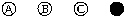 020304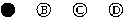 0506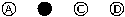 0708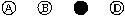 09101112131415